SchulversuchspraktikumTabea BönischSoSe 16Klassenstufen 7 & 8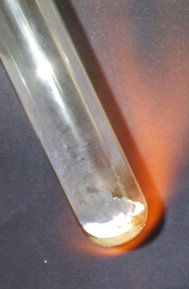 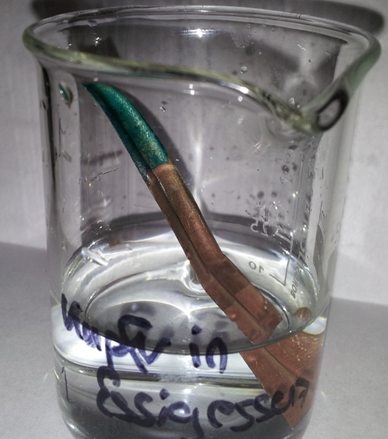 Synthese, Analyse und UmsetzungKurzprotokollWeitere SchülerversucheAnalyse von SilberoxidMaterialien: 		Duranglas, GasbrennerChemikalien:		SilberoxidDurchführung: 		In ein Duran-Reagenzglas werden ca. 2 g Silberoxid gefüllt und mit einem Gasbrenner mit rauschender Flamme erhitzt.  Beobachtung:		Nach einiger Zeit verfärbt sich das Pulver und wird weiß. Nach langer Zeit (einige Minuten) des Erhitzens sind silbrige Rückstände zu erkennen. Deutung:		Durch das Erhitzen wird Silberoxid in die Bestandteile Sauerstoff und Silber zerlegt. Entsorgung: 		Elementares Silber kann gesammelt und aufbewahrt werden.Literatur: 	         AVISS, http://netexperimente.de/chemie/28.html (zuletzt aufgerufen               27.07.16 um 18:50 Uhr)Die Synthese von KupferacetatMaterialien: 		Becherglas (100 mL)Chemikalien:		Essigessenz, KupferblechDurchführung: 		Ein  Becherglas wird zur Hälfte mit Essigessenz gefüllt und ein Kupferblech hineingestellt. Dieses muss zu etwa der Hälfte auf der Lösung herausstehen. Nach einigen Tagen können Beobachtungen getroffen werden.Beobachtung:			Nach einigen Tagen bildet sich ein grüner Stoff, der das Kupferblech dort überzieht, wo das Blech aus der Lösung heraus steht. Nach weiteren Tagen färbt sich die Essiglösung ebenfalls grün.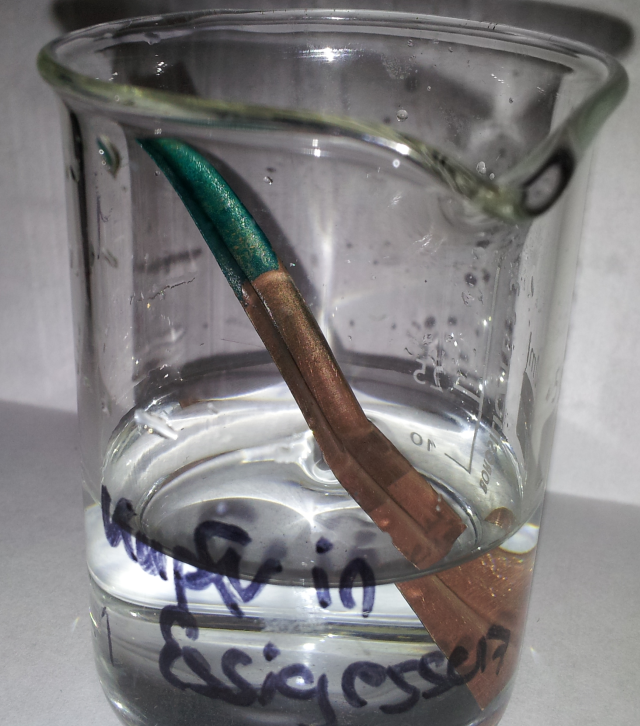 Abbildung 2 - Beobachtung der Synthese von Kupferacetat als grüner Rückstand.Deutung:		Es bildet sich das Salz Kupferacetat aus. Entsorgung: 		Kupferacetat kann aufbewahrt werden. Das gelöste Salz kann auskristallisiert und abgenutscht werden. Literatur: 	Seilnacht, T. http://www.seilnacht.com/versuche/cuac.html (zuletzt     aufgerufen am 27.07.16 um 19:10Uhr)GefahrenstoffeGefahrenstoffeGefahrenstoffeGefahrenstoffeGefahrenstoffeGefahrenstoffeGefahrenstoffeGefahrenstoffeGefahrenstoffeSilberoxidSilberoxidSilberoxidH: -H: -H: -P: -P: -P: -SauerstoffSauerstoffSauerstoffH: -H: -H: -P: -P: -P: -SilberSilberSilberH: -H: -H: -P: -P: -P: -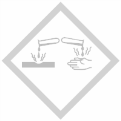 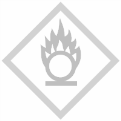 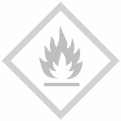 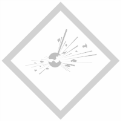 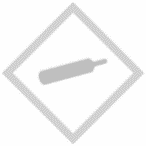 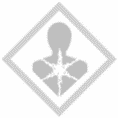 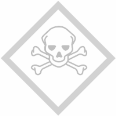 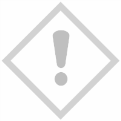 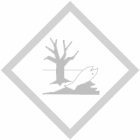 GefahrenstoffeGefahrenstoffeGefahrenstoffeGefahrenstoffeGefahrenstoffeGefahrenstoffeGefahrenstoffeGefahrenstoffeGefahrenstoffeKupferKupferKupferH: -H: -H: -P: -P: -P: -EssigessenzEssigessenzEssigessenzH: -H: -H: -P: -P: -P: -KupferacetatKupferacetatKupferacetatH: H302, H315, H319, H335, H400H: H302, H315, H319, H335, H400H: H302, H315, H319, H335, H400P: P261, P273, P280, P301+P312, P302+P352, P305+P351+P338P: P261, P273, P280, P301+P312, P302+P352, P305+P351+P338P: P261, P273, P280, P301+P312, P302+P352, P305+P351+P338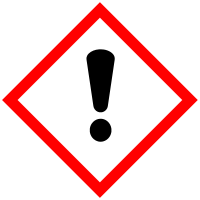 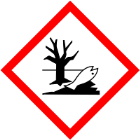 